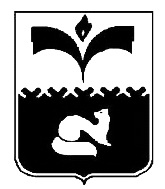 ДУМА ГОРОДА ПОКАЧИХанты - Мансийского автономного округа - ЮгрыРЕШЕНИЕот 08.06.2017 								                 № 46На основании пункта 1 части 2 статьи 6 Федерального закона от 26.12.2008 №294-ФЗ «О защите прав юридических лиц и индивидуальных предпринимателей при осуществлении государственного контроля (надзора) и муниципального контроля», Дума города ПокачиРЕШИЛА:1. Утвердить Порядок ведения перечня видов муниципального контроля и органов местного самоуправления города Покачи, уполномоченных на их осуществление, согласно приложению к настоящему решению.2. Рекомендовать администрации города Покачи в срок до 01.07.2017 года:1) определить структурное подразделение администрации города Покачи, уполномоченное на формирование и ведение перечня видов муниципального контроля и органов местного самоуправления города Покачи, уполномоченных на их осуществление;2) принять муниципальные правовые акты, необходимые для реализации настоящего решения;3) в случае принятия нормативных правовых актов, требующих внесения изменений в перечень, изменения вносить в него в срок не позднее 10 дней со дня вступления в силу указанных нормативных правовых актов.3. Настоящее решение вступает в силу после его официального опубликования и распространяет своё действие на правоотношения, возникшие с 01.01.2017 года.4. Опубликовать настоящее решение в газете «Покачёвский вестник».5. Контроль за выполнением решения возложить на постоянную комиссию Думы города Покачи VI созыва по соблюдению законности и местному самоуправлению (председатель Ю. И. Медведев).Порядокведения перечня видов муниципального контроля и органов местного самоуправления, уполномоченных на их осуществление, на территории города ПокачиСтатья 1. Общие положения1. Порядок ведения перечня видов муниципального контроля и органов местного самоуправления, уполномоченных на их осуществление, на территории города Покачи (далее – Порядок) разработан в соответствии с пунктом 1 части 2 статьи 6 Федерального закона от 26.12.2008 №294-ФЗ «О защите прав юридических лиц и индивидуальных предпринимателей при осуществлении государственного контроля (надзора) и муниципального контроля». 2. Порядок устанавливает процедуру ведения перечня видов муниципального контроля и органов местного самоуправления, уполномоченных на их осуществление, на территории города Покачи (далее – Перечень).3. Ведение Перечня осуществляется администрацией города Покачи в лице уполномоченного структурного подразделения администрации города Покачи.Статья 2. Порядок ведения Перечня1. Перечень определяет виды муниципального контроля и органы местного самоуправления, уполномоченные на их осуществление, на территории города Покачи.2. Ведение Перечня осуществляется на основании муниципального правового акта города Покачи, устанавливающего порядок организации и осуществления муниципального контроля в соответствующей сфере деятельности, а также полномочия органа местного самоуправления города Покачи на его осуществление, по форме согласно приложению к Порядку.3. Формирование и ведение Перечня осуществляется администрацией города Покачи в лице уполномоченного структурного подразделения администрации города Покачи (далее - уполномоченный орган) на основании сведений, представляемых органами местного самоуправления города Покачи (далее – предложения по актуализации Перечня), содержащих следующую информацию:1) наименование вида муниципального контроля;2) реквизиты правовых актов Российской Федерации, Ханты - Мансийского автономного округа - Югры, муниципальных правовых актов города Покачи, регулирующих соответствующий вид муниципального контроля; 3) орган местного самоуправления города Покачи, осуществляющий вид муниципального контроля (с указанием структурного подразделения органа местного самоуправления города Покачи, наделённого соответствующими полномочиями).4. Внесение изменений в Перечень осуществляется в течение 10 дней со дня принятия (издания) муниципального правового акта города Покачи, предусмотренного частью 2 настоящей статьи, или внесения в него изменений.5. Перечень подлежит размещению на официальном сайте органа местного самоуправления города Покачи в информационно-телекоммуникационной сети «Интернет». Перечень видов муниципального контроляи органов местного самоуправления города Покачи, уполномоченных на их осуществлениеО Порядке ведения перечня видов муниципального контроля и органов местного самоуправления, уполномоченных на их осуществление, на территории города ПокачиГлава города Покачи В.И. Степура________________________Председатель Думы города ПокачиН.В. Борисова_____________________________Принято Думой города Покачи06.06.2017Приложение к решению Думы города Покачи от ______________№__________Приложениек Порядку ведения перечня видов муниципального контроля и органов местного самоуправления города Покачи, уполномоченных на их осуществление, утвержденному решением Думы города Покачиот ___________№_____________№ п/пНаименование вида муниципального контроляНаименование органа местного самоуправления, уполномоченного на осуществление соответствующего вида муниципального контроляНормативный правовой акт, которым предусмотрено осуществление соответствующего вида муниципального контроля, с указанием его реквизитов и конкретных положений (статей, пунктов, абзацев)